(Фамилия)(Имя)(Отчество)(Дата рождения)(Контактный телефон)Наименование документа, удостоверяющего личность:Реквизиты документа, удостоверяющего личность:Прошу зарегистрировать меня на пересдачу ЕГЭ по одному учебному предмету из числа учебных предметов, сданных мною в текущем году (году сдачи экзамена) / из числа учебных предметов, сданных мною в X классе в случае, установленном абзацем первым пункта 8 Порядка:(нужное подчеркнуть)Прошу организовать проведение экзаменов в условиях, учитывающих состояние моего здоровья, особенности психофизического развития, подтверждаемые: оригиналом или надлежащим образом заверенной копией рекомендаций ПМПК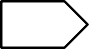  оригиналом или надлежащим образом заверенной копией справки, подтверждающей факт установления инвалидности, выданной ФГУ МСЭНеобходимые условия проведения экзаменов:Подтверждаю, что я проинформирован(а) о том, что предыдущий результат ЕГЭ по пересдаваемому учебному предмету, полученный мною в текущем году (году сдачи экзамена) (полученный мною в X классе в случае, установленном абзацем первым пункта 8 Порядка), аннулируется решением председателя ГЭК.Подпись заявителя 	/	(Ф.И.О.)«	» 	20	г.Подпись	родителя		(законного		представителя)	несовершеннолетнего участника ГИА 		/		(Ф.И.О.)«	» 	20	г.Регистрационный номерЗаявление о пересдаче ЕГЭ в дополнительный день..Пол:МужскойЖенскийНаименование учебного предметаОтметка о выбореДата проведения ЕГЭ в соответствиис единым расписанием проведения ЕГЭАнглийский язык (письменная часть)4 июля 2024 г.Испанский язык (письменная часть)4 июля 2024 г.Китайский язык (письменная часть)4 июля 2024 г.Немецкий язык (письменная часть)4 июля 2024 г.Французский язык (письменная часть)4 июля 2024 г.Информатика4 июля 2024 г.Обществознание4 июля 2024 г.Русский язык4 июля 2024 г.Физика4 июля 2024 г.Химия4 июля 2024 г.Биология5 июля 2024 г.География5 июля 2024 г.Английский язык (устная часть)5 июля 2024 г.Испанский язык (устная часть)5 июля 2024 г.Китайский язык (устная часть)5 июля 2024 г.Немецкий язык (устная часть)5 июля 2024 г.Французский язык (устная часть)5 июля 2024 г.Литература5 июля 2024 г.История5 июля 2024 г.Математика (базовый уровень)5 июля 2024 г.Математика (профильный уровень)5 июля 2024 г.